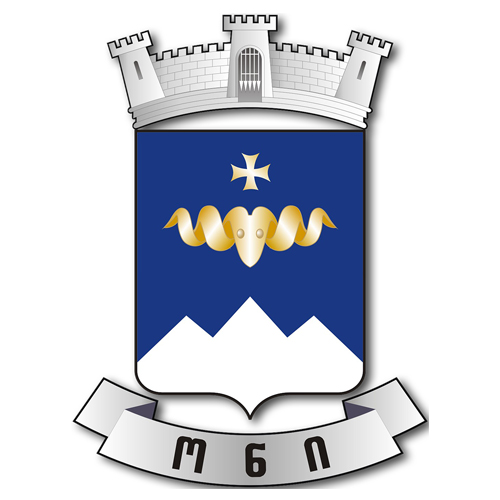 ონის მუნიციპალიტეტის მიერ დაფუძნებული იურიდიული პირების ბიუჯეტების დანართი 2022 წლის ბიუჯეტისათვისონის მუნიციპალიტეტის ა(ა)იპ-ების 2022 წლის ბიუჯეტიონის მუნიციპალიტეტის ა(ა)იპ-ების 2022 წლის ბიუჯეტიონის მუნიციპალიტეტის ა(ა)იპ-ების 2022 წლის ბიუჯეტიონის მუნიციპალიტეტის ა(ა)იპ-ების 2022 წლის ბიუჯეტიონის მუნიციპალიტეტის ა(ა)იპ-ების 2022 წლის ბიუჯეტიონის მუნიციპალიტეტის ა(ა)იპ-ების 2022 წლის ბიუჯეტიონის მუნიციპალიტეტის ა(ა)იპ-ების 2022 წლის ბიუჯეტიონის მუნიციპალიტეტის ა(ა)იპ-ების 2022 წლის ბიუჯეტიონის მუნიციპალიტეტის ა(ა)იპ-ების 2022 წლის ბიუჯეტიონის მუნიციპალიტეტის ა(ა)იპ-ების 2022 წლის ბიუჯეტიონის მუნიციპალიტეტის ა(ა)იპ-ების 2022 წლის ბიუჯეტიონის მუნიციპალიტეტის ა(ა)იპ-ების 2022 წლის ბიუჯეტიონის მუნიციპალიტეტის ა(ა)იპ-ების 2022 წლის ბიუჯეტიონის მუნიციპალიტეტის ა(ა)იპ-ების 2022 წლის ბიუჯეტიონის მუნიციპალიტეტის ა(ა)იპ-ების 2022 წლის ბიუჯეტიონის მუნიციპალიტეტის ა(ა)იპ-ების 2022 წლის ბიუჯეტიონის მუნიციპალიტეტის ა(ა)იპ-ების 2022 წლის ბიუჯეტიონის მუნიციპალიტეტის ა(ა)იპ-ების 2022 წლის ბიუჯეტიონის მუნიციპალიტეტის ა(ა)იპ-ების 2022 წლის ბიუჯეტიონის მუნიციპალიტეტის ა(ა)იპ-ების 2022 წლის ბიუჯეტიონის მუნიციპალიტეტის ა(ა)იპ-ების 2022 წლის ბიუჯეტიონის მუნიციპალიტეტის ა(ა)იპ-ების 2022 წლის ბიუჯეტიონის მუნიციპალიტეტის ა(ა)იპ-ების 2022 წლის ბიუჯეტიონის მუნიციპალიტეტის ა(ა)იპ-ების 2022 წლის ბიუჯეტიონის მუნიციპალიტეტის ა(ა)იპ-ების 2022 წლის ბიუჯეტიონის მუნიციპალიტეტის ა(ა)იპ-ების 2022 წლის ბიუჯეტიონის მუნიციპალიტეტის ა(ა)იპ-ების 2022 წლის ბიუჯეტიონის მუნიციპალიტეტის ა(ა)იპ-ების 2022 წლის ბიუჯეტიონის მუნიციპალიტეტის ა(ა)იპ-ების 2022 წლის ბიუჯეტიონის მუნიციპალიტეტის ა(ა)იპ-ების 2022 წლის ბიუჯეტიონის მუნიციპალიტეტის ა(ა)იპ-ების 2022 წლის ბიუჯეტიონის მუნიციპალიტეტის ა(ა)იპ-ების 2022 წლის ბიუჯეტიდასახელებადასახელებადასახელებადასახელებადასახელებადასახელება2022  წლის გეგმა2022  წლის გეგმა2022  წლის გეგმა2022  წლის გეგმა2022  წლის გეგმა2022  წლის გეგმა2022  წლის გეგმა2022  წლის გეგმა2022  წლის გეგმა2022  წლის გეგმა2022  წლის გეგმა2022  წლის გეგმა2022  წლის გეგმა2022  წლის გეგმა2022  წლის გეგმა2022  წლის გეგმა2022  წლის გეგმა2022  წლის გეგმა2022  წლის გეგმა2022  წლის გეგმა2022  წლის გეგმა2022  წლის გეგმა2022  წლის გეგმა2022  წლის გეგმა2022  წლის გეგმა2022  წლის გეგმადასახელებადასახელებადასახელებადასახელებადასახელებადასახელებასულსულსულსულსულმათ შორისმათ შორისმათ შორისმათ შორისმათ შორისმათ შორისმათ შორისმათ შორისმათ შორისმათ შორისმათ შორისმათ შორისმათ შორისმათ შორისმათ შორისმათ შორისმათ შორისმათ შორისმათ შორისმათ შორისმათ შორისდასახელებადასახელებადასახელებადასახელებადასახელებადასახელებასულსულსულსულსულმ.შ. საკუთარი სახსრებიმ.შ. საკუთარი სახსრებიმ.შ. საკუთარი სახსრებიმ.შ. საკუთარი სახსრებიმ.შ. საკუთარი სახსრებიმ.შ. საკუთარი სახსრებიმ.შ. საკუთარი სახსრებიმ.შ. მუნიციპალური ბიუჯეტიმ.შ. მუნიციპალური ბიუჯეტიმ.შ. მუნიციპალური ბიუჯეტიმ.შ. მუნიციპალური ბიუჯეტიმ.შ. მუნიციპალური ბიუჯეტიმ.შ. მუნიციპალური ბიუჯეტიმ.შ. მუნიციპალური ბიუჯეტიმ.შ. სახელმწიფო ბიუჯეტიმ.შ. სახელმწიფო ბიუჯეტიმ.შ. სახელმწიფო ბიუჯეტიმ.შ. სახელმწიფო ბიუჯეტიმ.შ. სახელმწიფო ბიუჯეტიმ.შ. სახელმწიფო ბიუჯეტიმ.შ. სახელმწიფო ბიუჯეტირიცხოვნობარიცხოვნობარიცხოვნობარიცხოვნობარიცხოვნობარიცხოვნობა201201201201201შემოსულობებიშემოსულობებიშემოსულობებიშემოსულობებიშემოსულობებიშემოსულობები1081.61081.61081.61081.61081.647.647.647.647.647.647.647.61034.01034.01034.01034.01034.01034.01034.00.00.00.00.00.00.00.0სხვა შემოსავლებისხვა შემოსავლებისხვა შემოსავლებისხვა შემოსავლებისხვა შემოსავლებისხვა შემოსავლები47.647.647.647.647.647.647.647.647.647.647.647.60.00.00.00.00.00.00.00.00.00.00.00.00.00.0გრანტებიგრანტებიგრანტებიგრანტებიგრანტებიგრანტები1034.01034.01034.01034.01034.00.00.00.00.00.00.00.01034.01034.01034.01034.01034.01034.01034.00.00.00.00.00.00.00.0გადასახდელებიგადასახდელებიგადასახდელებიგადასახდელებიგადასახდელებიგადასახდელები1037.01037.01037.01037.01037.047.647.647.647.647.647.647.6989.4989.4989.4989.4989.4989.4989.40.00.00.00.00.00.00.0შრომის ანაზღაურებაშრომის ანაზღაურებაშრომის ანაზღაურებაშრომის ანაზღაურებაშრომის ანაზღაურებაშრომის ანაზღაურება657.4657.4657.4657.4657.423.823.823.823.823.823.823.8633.6633.6633.6633.6633.6633.6633.60.00.00.00.00.00.00.0საქონელი და მომსახურებასაქონელი და მომსახურებასაქონელი და მომსახურებასაქონელი და მომსახურებასაქონელი და მომსახურებასაქონელი და მომსახურება341.2341.2341.2341.2341.216.216.216.216.216.216.216.2325.0325.0325.0325.0325.0325.0325.00.00.00.00.00.00.00.0არაფინანსური აქტივების ზრდაარაფინანსური აქტივების ზრდაარაფინანსური აქტივების ზრდაარაფინანსური აქტივების ზრდაარაფინანსური აქტივების ზრდაარაფინანსური აქტივების ზრდა38.538.538.538.538.57.67.67.67.67.67.67.630.930.930.930.930.930.930.90.00.00.00.00.00.00.0ა(ა) იპ „ონის მუნიციპალიტეტის  ბაგა-ბაღი“ა(ა) იპ „ონის მუნიციპალიტეტის  ბაგა-ბაღი“ა(ა) იპ „ონის მუნიციპალიტეტის  ბაგა-ბაღი“ა(ა) იპ „ონის მუნიციპალიტეტის  ბაგა-ბაღი“ა(ა) იპ „ონის მუნიციპალიტეტის  ბაგა-ბაღი“ა(ა) იპ „ონის მუნიციპალიტეტის  ბაგა-ბაღი“ა(ა) იპ „ონის მუნიციპალიტეტის  ბაგა-ბაღი“ა(ა) იპ „ონის მუნიციპალიტეტის  ბაგა-ბაღი“ა(ა) იპ „ონის მუნიციპალიტეტის  ბაგა-ბაღი“ა(ა) იპ „ონის მუნიციპალიტეტის  ბაგა-ბაღი“ა(ა) იპ „ონის მუნიციპალიტეტის  ბაგა-ბაღი“ა(ა) იპ „ონის მუნიციპალიტეტის  ბაგა-ბაღი“ა(ა) იპ „ონის მუნიციპალიტეტის  ბაგა-ბაღი“ა(ა) იპ „ონის მუნიციპალიტეტის  ბაგა-ბაღი“ა(ა) იპ „ონის მუნიციპალიტეტის  ბაგა-ბაღი“ა(ა) იპ „ონის მუნიციპალიტეტის  ბაგა-ბაღი“ა(ა) იპ „ონის მუნიციპალიტეტის  ბაგა-ბაღი“ა(ა) იპ „ონის მუნიციპალიტეტის  ბაგა-ბაღი“ა(ა) იპ „ონის მუნიციპალიტეტის  ბაგა-ბაღი“ა(ა) იპ „ონის მუნიციპალიტეტის  ბაგა-ბაღი“ა(ა) იპ „ონის მუნიციპალიტეტის  ბაგა-ბაღი“ა(ა) იპ „ონის მუნიციპალიტეტის  ბაგა-ბაღი“ა(ა) იპ „ონის მუნიციპალიტეტის  ბაგა-ბაღი“ა(ა) იპ „ონის მუნიციპალიტეტის  ბაგა-ბაღი“ა(ა) იპ „ონის მუნიციპალიტეტის  ბაგა-ბაღი“ა(ა) იპ „ონის მუნიციპალიტეტის  ბაგა-ბაღი“ა(ა) იპ „ონის მუნიციპალიტეტის  ბაგა-ბაღი“ა(ა) იპ „ონის მუნიციპალიტეტის  ბაგა-ბაღი“ა(ა) იპ „ონის მუნიციპალიტეტის  ბაგა-ბაღი“ა(ა) იპ „ონის მუნიციპალიტეტის  ბაგა-ბაღი“ა(ა) იპ „ონის მუნიციპალიტეტის  ბაგა-ბაღი“ა(ა) იპ „ონის მუნიციპალიტეტის  ბაგა-ბაღი“ა(ა) იპ „ონის მუნიციპალიტეტის  ბაგა-ბაღი“ა(ა) იპ „ონის მუნიციპალიტეტის  ბაგა-ბაღი“ა(ა) იპ „ონის მუნიციპალიტეტის  ბაგა-ბაღი“დასახელებადასახელებადასახელებადასახელებადასახელებადასახელება2022  წლის გეგმა2022  წლის გეგმა2022  წლის გეგმა2022  წლის გეგმა2022  წლის გეგმა2022  წლის გეგმა2022  წლის გეგმა2022  წლის გეგმა2022  წლის გეგმა2022  წლის გეგმა2022  წლის გეგმა2022  წლის გეგმა2022  წლის გეგმა2022  წლის გეგმა2022  წლის გეგმა2022  წლის გეგმა2022  წლის გეგმა2022  წლის გეგმა2022  წლის გეგმა2022  წლის გეგმა2022  წლის გეგმა2022  წლის გეგმა2022  წლის გეგმა2022  წლის გეგმა2022  წლის გეგმა2022  წლის გეგმა2022  წლის გეგმა2022  წლის გეგმა2022  წლის გეგმადასახელებადასახელებადასახელებადასახელებადასახელებადასახელებასულსულსულსულსულსულმათ შორისმათ შორისმათ შორისმათ შორისმათ შორისმათ შორისმათ შორისმათ შორისმათ შორისმათ შორისმათ შორისმათ შორისმათ შორისმათ შორისმათ შორისმათ შორისმათ შორისმათ შორისმათ შორისმათ შორისმათ შორისმათ შორისმათ შორისდასახელებადასახელებადასახელებადასახელებადასახელებადასახელებასულსულსულსულსულსულმ.შ. საკუთარი სახსრებიმ.შ. საკუთარი სახსრებიმ.შ. საკუთარი სახსრებიმ.შ. საკუთარი სახსრებიმ.შ. საკუთარი სახსრებიმ.შ. საკუთარი სახსრებიმ.შ. საკუთარი სახსრებიმ.შ. მუნიციპალური ბიუჯეტიმ.შ. მუნიციპალური ბიუჯეტიმ.შ. მუნიციპალური ბიუჯეტიმ.შ. მუნიციპალური ბიუჯეტიმ.შ. მუნიციპალური ბიუჯეტიმ.შ. მუნიციპალური ბიუჯეტიმ.შ. მუნიციპალური ბიუჯეტიმ.შ. სახელმწიფო ბიუჯეტიმ.შ. სახელმწიფო ბიუჯეტიმ.შ. სახელმწიფო ბიუჯეტიმ.შ. სახელმწიფო ბიუჯეტიმ.შ. სახელმწიფო ბიუჯეტიმ.შ. სახელმწიფო ბიუჯეტიმ.შ. სახელმწიფო ბიუჯეტიმ.შ. სახელმწიფო ბიუჯეტიმ.შ. სახელმწიფო ბიუჯეტირიცხოვნობარიცხოვნობარიცხოვნობარიცხოვნობარიცხოვნობარიცხოვნობა434343434343შემოსულობებიშემოსულობებიშემოსულობებიშემოსულობებიშემოსულობებიშემოსულობები320.0320.0320.0320.0320.0320.00.00.00.00.00.00.00.0320.0320.0320.0320.0320.0320.0320.00.00.00.00.00.00.00.00.00.0სხვა შემოსავლებისხვა შემოსავლებისხვა შემოსავლებისხვა შემოსავლებისხვა შემოსავლებისხვა შემოსავლები0.00.00.00.00.00.00.00.00.00.00.00.00.00.00.00.00.00.00.00.00.00.00.00.00.00.00.00.00.0გრანტებიგრანტებიგრანტებიგრანტებიგრანტებიგრანტები320.0320.0320.0320.0320.0320.00.00.00.00.00.00.00.0320.0320.0320.0320.0320.0320.0320.00.00.00.00.00.00.00.00.00.0გადასახდელებიგადასახდელებიგადასახდელებიგადასახდელებიგადასახდელებიგადასახდელები320.0320.0320.0320.0320.0320.00.00.00.00.00.00.00.0320.0320.0320.0320.0320.0320.0320.00.00.00.00.00.00.00.00.00.0შრომის ანაზღაურებაშრომის ანაზღაურებაშრომის ანაზღაურებაშრომის ანაზღაურებაშრომის ანაზღაურებაშრომის ანაზღაურება197.3197.3197.3197.3197.3197.30.00.00.00.00.00.00.0197.3197.3197.3197.3197.3197.3197.30.00.00.00.00.00.00.00.00.0საქონელი და მომსახურებასაქონელი და მომსახურებასაქონელი და მომსახურებასაქონელი და მომსახურებასაქონელი და მომსახურებასაქონელი და მომსახურება115.9115.9115.9115.9115.9115.90.00.00.00.00.00.00.0115.9115.9115.9115.9115.9115.9115.90.00.00.00.00.00.00.00.00.0არაფინანსური აქტივების ზრდაარაფინანსური აქტივების ზრდაარაფინანსური აქტივების ზრდაარაფინანსური აქტივების ზრდაარაფინანსური აქტივების ზრდაარაფინანსური აქტივების ზრდა6.86.86.86.86.86.80.00.00.00.00.00.00.06.86.86.86.86.86.86.80.00.00.00.00.00.00.00.00.0ა(ა) იპ „ონის მუნიციპალიტეტის  ბავშვთა და მოზარდთა სასპორტო სკოლის კომპლექსი“ა(ა) იპ „ონის მუნიციპალიტეტის  ბავშვთა და მოზარდთა სასპორტო სკოლის კომპლექსი“ა(ა) იპ „ონის მუნიციპალიტეტის  ბავშვთა და მოზარდთა სასპორტო სკოლის კომპლექსი“ა(ა) იპ „ონის მუნიციპალიტეტის  ბავშვთა და მოზარდთა სასპორტო სკოლის კომპლექსი“ა(ა) იპ „ონის მუნიციპალიტეტის  ბავშვთა და მოზარდთა სასპორტო სკოლის კომპლექსი“ა(ა) იპ „ონის მუნიციპალიტეტის  ბავშვთა და მოზარდთა სასპორტო სკოლის კომპლექსი“ა(ა) იპ „ონის მუნიციპალიტეტის  ბავშვთა და მოზარდთა სასპორტო სკოლის კომპლექსი“ა(ა) იპ „ონის მუნიციპალიტეტის  ბავშვთა და მოზარდთა სასპორტო სკოლის კომპლექსი“ა(ა) იპ „ონის მუნიციპალიტეტის  ბავშვთა და მოზარდთა სასპორტო სკოლის კომპლექსი“ა(ა) იპ „ონის მუნიციპალიტეტის  ბავშვთა და მოზარდთა სასპორტო სკოლის კომპლექსი“ა(ა) იპ „ონის მუნიციპალიტეტის  ბავშვთა და მოზარდთა სასპორტო სკოლის კომპლექსი“ა(ა) იპ „ონის მუნიციპალიტეტის  ბავშვთა და მოზარდთა სასპორტო სკოლის კომპლექსი“ა(ა) იპ „ონის მუნიციპალიტეტის  ბავშვთა და მოზარდთა სასპორტო სკოლის კომპლექსი“ა(ა) იპ „ონის მუნიციპალიტეტის  ბავშვთა და მოზარდთა სასპორტო სკოლის კომპლექსი“ა(ა) იპ „ონის მუნიციპალიტეტის  ბავშვთა და მოზარდთა სასპორტო სკოლის კომპლექსი“ა(ა) იპ „ონის მუნიციპალიტეტის  ბავშვთა და მოზარდთა სასპორტო სკოლის კომპლექსი“ა(ა) იპ „ონის მუნიციპალიტეტის  ბავშვთა და მოზარდთა სასპორტო სკოლის კომპლექსი“ა(ა) იპ „ონის მუნიციპალიტეტის  ბავშვთა და მოზარდთა სასპორტო სკოლის კომპლექსი“ა(ა) იპ „ონის მუნიციპალიტეტის  ბავშვთა და მოზარდთა სასპორტო სკოლის კომპლექსი“ა(ა) იპ „ონის მუნიციპალიტეტის  ბავშვთა და მოზარდთა სასპორტო სკოლის კომპლექსი“ა(ა) იპ „ონის მუნიციპალიტეტის  ბავშვთა და მოზარდთა სასპორტო სკოლის კომპლექსი“ა(ა) იპ „ონის მუნიციპალიტეტის  ბავშვთა და მოზარდთა სასპორტო სკოლის კომპლექსი“ა(ა) იპ „ონის მუნიციპალიტეტის  ბავშვთა და მოზარდთა სასპორტო სკოლის კომპლექსი“ა(ა) იპ „ონის მუნიციპალიტეტის  ბავშვთა და მოზარდთა სასპორტო სკოლის კომპლექსი“ა(ა) იპ „ონის მუნიციპალიტეტის  ბავშვთა და მოზარდთა სასპორტო სკოლის კომპლექსი“ა(ა) იპ „ონის მუნიციპალიტეტის  ბავშვთა და მოზარდთა სასპორტო სკოლის კომპლექსი“ა(ა) იპ „ონის მუნიციპალიტეტის  ბავშვთა და მოზარდთა სასპორტო სკოლის კომპლექსი“ა(ა) იპ „ონის მუნიციპალიტეტის  ბავშვთა და მოზარდთა სასპორტო სკოლის კომპლექსი“ა(ა) იპ „ონის მუნიციპალიტეტის  ბავშვთა და მოზარდთა სასპორტო სკოლის კომპლექსი“ა(ა) იპ „ონის მუნიციპალიტეტის  ბავშვთა და მოზარდთა სასპორტო სკოლის კომპლექსი“ა(ა) იპ „ონის მუნიციპალიტეტის  ბავშვთა და მოზარდთა სასპორტო სკოლის კომპლექსი“ა(ა) იპ „ონის მუნიციპალიტეტის  ბავშვთა და მოზარდთა სასპორტო სკოლის კომპლექსი“ა(ა) იპ „ონის მუნიციპალიტეტის  ბავშვთა და მოზარდთა სასპორტო სკოლის კომპლექსი“დასახელებადასახელებადასახელებადასახელება2022  წლის გეგმა2022  წლის გეგმა2022  წლის გეგმა2022  წლის გეგმა2022  წლის გეგმა2022  წლის გეგმა2022  წლის გეგმა2022  წლის გეგმა2022  წლის გეგმა2022  წლის გეგმა2022  წლის გეგმა2022  წლის გეგმა2022  წლის გეგმა2022  წლის გეგმა2022  წლის გეგმა2022  წლის გეგმა2022  წლის გეგმა2022  წლის გეგმა2022  წლის გეგმა2022  წლის გეგმა2022  წლის გეგმა2022  წლის გეგმა2022  წლის გეგმა2022  წლის გეგმა2022  წლის გეგმა2022  წლის გეგმა2022  წლის გეგმა2022  წლის გეგმა2022  წლის გეგმადასახელებადასახელებადასახელებადასახელებასულსულსულსულსულსულმათ შორისმათ შორისმათ შორისმათ შორისმათ შორისმათ შორისმათ შორისმათ შორისმათ შორისმათ შორისმათ შორისმათ შორისმათ შორისმათ შორისმათ შორისმათ შორისმათ შორისმათ შორისმათ შორისმათ შორისმათ შორისმათ შორისმათ შორისდასახელებადასახელებადასახელებადასახელებასულსულსულსულსულსულმ.შ. საკუთარი სახსრებიმ.შ. საკუთარი სახსრებიმ.შ. საკუთარი სახსრებიმ.შ. საკუთარი სახსრებიმ.შ. საკუთარი სახსრებიმ.შ. საკუთარი სახსრებიმ.შ. საკუთარი სახსრებიმ.შ. საკუთარი სახსრებიმ.შ. მუნიციპალური ბიუჯეტიმ.შ. მუნიციპალური ბიუჯეტიმ.შ. მუნიციპალური ბიუჯეტიმ.შ. მუნიციპალური ბიუჯეტიმ.შ. მუნიციპალური ბიუჯეტიმ.შ. მუნიციპალური ბიუჯეტიმ.შ. მუნიციპალური ბიუჯეტიმ.შ. სახელმწიფო ბიუჯეტიმ.შ. სახელმწიფო ბიუჯეტიმ.შ. სახელმწიფო ბიუჯეტიმ.შ. სახელმწიფო ბიუჯეტიმ.შ. სახელმწიფო ბიუჯეტიმ.შ. სახელმწიფო ბიუჯეტიმ.შ. სახელმწიფო ბიუჯეტიმ.შ. სახელმწიფო ბიუჯეტირიცხოვნობარიცხოვნობარიცხოვნობარიცხოვნობა191919191919შემოსულობებიშემოსულობებიშემოსულობებიშემოსულობები110.0110.0110.0110.0110.0110.00.00.00.00.00.00.00.00.0110.0110.0110.0110.0110.0110.0110.00.00.00.00.00.00.00.00.0სხვა შემოსავლებისხვა შემოსავლებისხვა შემოსავლებისხვა შემოსავლები0.00.00.00.00.00.00.00.00.00.00.00.00.00.00.00.00.00.00.00.00.00.00.00.00.00.00.00.00.0გრანტებიგრანტებიგრანტებიგრანტები110.0110.0110.0110.0110.0110.00.00.00.00.00.00.00.00.0110.0110.0110.0110.0110.0110.0110.00.00.00.00.00.00.00.00.0გადასახდელებიგადასახდელებიგადასახდელებიგადასახდელები65.465.465.465.465.465.40.00.00.00.00.00.00.00.065.465.465.465.465.465.465.40.00.00.00.00.00.00.00.0შრომის ანაზღაურებაშრომის ანაზღაურებაშრომის ანაზღაურებაშრომის ანაზღაურება65.465.465.465.465.465.40.00.00.00.00.00.00.00.065.465.465.465.465.465.465.40.00.00.00.00.00.00.00.0საქონელი და მომსახურებასაქონელი და მომსახურებასაქონელი და მომსახურებასაქონელი და მომსახურება0.00.00.00.00.00.00.00.00.00.00.00.00.00.00.00.00.00.00.00.00.00.00.00.00.00.00.00.00.0არაფინანსური აქტივების ზრდაარაფინანსური აქტივების ზრდაარაფინანსური აქტივების ზრდაარაფინანსური აქტივების ზრდა0.00.00.00.00.00.00.00.00.00.00.00.00.00.00.00.00.00.00.00.00.00.00.00.00.00.00.00.00.0ა(ა) იპ „ონის მუნიციპალიტეტის  საფეხბურთო სკოლა მამისონი“ა(ა) იპ „ონის მუნიციპალიტეტის  საფეხბურთო სკოლა მამისონი“ა(ა) იპ „ონის მუნიციპალიტეტის  საფეხბურთო სკოლა მამისონი“ა(ა) იპ „ონის მუნიციპალიტეტის  საფეხბურთო სკოლა მამისონი“ა(ა) იპ „ონის მუნიციპალიტეტის  საფეხბურთო სკოლა მამისონი“ა(ა) იპ „ონის მუნიციპალიტეტის  საფეხბურთო სკოლა მამისონი“ა(ა) იპ „ონის მუნიციპალიტეტის  საფეხბურთო სკოლა მამისონი“ა(ა) იპ „ონის მუნიციპალიტეტის  საფეხბურთო სკოლა მამისონი“ა(ა) იპ „ონის მუნიციპალიტეტის  საფეხბურთო სკოლა მამისონი“ა(ა) იპ „ონის მუნიციპალიტეტის  საფეხბურთო სკოლა მამისონი“ა(ა) იპ „ონის მუნიციპალიტეტის  საფეხბურთო სკოლა მამისონი“ა(ა) იპ „ონის მუნიციპალიტეტის  საფეხბურთო სკოლა მამისონი“ა(ა) იპ „ონის მუნიციპალიტეტის  საფეხბურთო სკოლა მამისონი“ა(ა) იპ „ონის მუნიციპალიტეტის  საფეხბურთო სკოლა მამისონი“ა(ა) იპ „ონის მუნიციპალიტეტის  საფეხბურთო სკოლა მამისონი“ა(ა) იპ „ონის მუნიციპალიტეტის  საფეხბურთო სკოლა მამისონი“ა(ა) იპ „ონის მუნიციპალიტეტის  საფეხბურთო სკოლა მამისონი“ა(ა) იპ „ონის მუნიციპალიტეტის  საფეხბურთო სკოლა მამისონი“ა(ა) იპ „ონის მუნიციპალიტეტის  საფეხბურთო სკოლა მამისონი“ა(ა) იპ „ონის მუნიციპალიტეტის  საფეხბურთო სკოლა მამისონი“ა(ა) იპ „ონის მუნიციპალიტეტის  საფეხბურთო სკოლა მამისონი“ა(ა) იპ „ონის მუნიციპალიტეტის  საფეხბურთო სკოლა მამისონი“ა(ა) იპ „ონის მუნიციპალიტეტის  საფეხბურთო სკოლა მამისონი“ა(ა) იპ „ონის მუნიციპალიტეტის  საფეხბურთო სკოლა მამისონი“ა(ა) იპ „ონის მუნიციპალიტეტის  საფეხბურთო სკოლა მამისონი“ა(ა) იპ „ონის მუნიციპალიტეტის  საფეხბურთო სკოლა მამისონი“ა(ა) იპ „ონის მუნიციპალიტეტის  საფეხბურთო სკოლა მამისონი“ა(ა) იპ „ონის მუნიციპალიტეტის  საფეხბურთო სკოლა მამისონი“ა(ა) იპ „ონის მუნიციპალიტეტის  საფეხბურთო სკოლა მამისონი“ა(ა) იპ „ონის მუნიციპალიტეტის  საფეხბურთო სკოლა მამისონი“ა(ა) იპ „ონის მუნიციპალიტეტის  საფეხბურთო სკოლა მამისონი“დასახელებადასახელებადასახელებადასახელებადასახელება2022  წლის გეგმა2022  წლის გეგმა2022  წლის გეგმა2022  წლის გეგმა2022  წლის გეგმა2022  წლის გეგმა2022  წლის გეგმა2022  წლის გეგმა2022  წლის გეგმა2022  წლის გეგმა2022  წლის გეგმა2022  წლის გეგმა2022  წლის გეგმა2022  წლის გეგმა2022  წლის გეგმა2022  წლის გეგმა2022  წლის გეგმა2022  წლის გეგმა2022  წლის გეგმა2022  წლის გეგმა2022  წლის გეგმა2022  წლის გეგმა2022  წლის გეგმა2022  წლის გეგმა2022  წლის გეგმა2022  წლის გეგმადასახელებადასახელებადასახელებადასახელებადასახელებასულსულსულსულსულმათ შორისმათ შორისმათ შორისმათ შორისმათ შორისმათ შორისმათ შორისმათ შორისმათ შორისმათ შორისმათ შორისმათ შორისმათ შორისმათ შორისმათ შორისმათ შორისმათ შორისმათ შორისმათ შორისმათ შორისმათ შორისდასახელებადასახელებადასახელებადასახელებადასახელებასულსულსულსულსულმ.შ. საკუთარი სახსრებიმ.შ. საკუთარი სახსრებიმ.შ. საკუთარი სახსრებიმ.შ. საკუთარი სახსრებიმ.შ. საკუთარი სახსრებიმ.შ. საკუთარი სახსრებიმ.შ. საკუთარი სახსრებიმ.შ. მუნიციპალური ბიუჯეტიმ.შ. მუნიციპალური ბიუჯეტიმ.შ. მუნიციპალური ბიუჯეტიმ.შ. მუნიციპალური ბიუჯეტიმ.შ. მუნიციპალური ბიუჯეტიმ.შ. მუნიციპალური ბიუჯეტიმ.შ. მუნიციპალური ბიუჯეტიმ.შ. სახელმწიფო ბიუჯეტიმ.შ. სახელმწიფო ბიუჯეტიმ.შ. სახელმწიფო ბიუჯეტიმ.შ. სახელმწიფო ბიუჯეტიმ.შ. სახელმწიფო ბიუჯეტიმ.შ. სახელმწიფო ბიუჯეტიმ.შ. სახელმწიფო ბიუჯეტირიცხოვნობარიცხოვნობარიცხოვნობარიცხოვნობარიცხოვნობა1010101010შემოსულობებიშემოსულობებიშემოსულობებიშემოსულობებიშემოსულობები85.085.085.085.085.05.05.05.05.05.05.05.080.080.080.080.080.080.080.00.00.00.00.00.00.00.0სხვა შემოსავლები (ფეხბურთის ფედერაციიდან მისაღები თანხა)სხვა შემოსავლები (ფეხბურთის ფედერაციიდან მისაღები თანხა)სხვა შემოსავლები (ფეხბურთის ფედერაციიდან მისაღები თანხა)სხვა შემოსავლები (ფეხბურთის ფედერაციიდან მისაღები თანხა)სხვა შემოსავლები (ფეხბურთის ფედერაციიდან მისაღები თანხა)5.05.05.05.05.05.05.05.05.05.05.05.00.00.00.00.00.00.00.00.00.00.00.00.00.00.0გრანტებიგრანტებიგრანტებიგრანტებიგრანტები80.080.080.080.080.00.00.00.00.00.00.00.080.080.080.080.080.080.080.00.00.00.00.00.00.00.0გადასახდელებიგადასახდელებიგადასახდელებიგადასახდელებიგადასახდელები85.085.085.085.085.05.05.05.05.05.05.05.080.080.080.080.080.080.080.00.00.00.00.00.00.00.0შრომის ანაზღაურებაშრომის ანაზღაურებაშრომის ანაზღაურებაშრომის ანაზღაურებაშრომის ანაზღაურება32.432.432.432.432.40.00.00.00.00.00.00.032.432.432.432.432.432.432.40.00.00.00.00.00.00.0საქონელი და მომსახურებასაქონელი და მომსახურებასაქონელი და მომსახურებასაქონელი და მომსახურებასაქონელი და მომსახურება52.652.652.652.652.65.05.05.05.05.05.05.047.647.647.647.647.647.647.60.00.00.00.00.00.00.0არაფინანსური აქტივების ზრდაარაფინანსური აქტივების ზრდაარაფინანსური აქტივების ზრდაარაფინანსური აქტივების ზრდაარაფინანსური აქტივების ზრდა0.00.00.00.00.00.00.00.00.00.00.00.00.00.00.00.00.00.00.00.00.00.00.00.00.00.0ა(ა) იპ „ონის მუნიციპალიტეტის  სამუსიკო სკოლა“ა(ა) იპ „ონის მუნიციპალიტეტის  სამუსიკო სკოლა“ა(ა) იპ „ონის მუნიციპალიტეტის  სამუსიკო სკოლა“ა(ა) იპ „ონის მუნიციპალიტეტის  სამუსიკო სკოლა“ა(ა) იპ „ონის მუნიციპალიტეტის  სამუსიკო სკოლა“ა(ა) იპ „ონის მუნიციპალიტეტის  სამუსიკო სკოლა“ა(ა) იპ „ონის მუნიციპალიტეტის  სამუსიკო სკოლა“ა(ა) იპ „ონის მუნიციპალიტეტის  სამუსიკო სკოლა“ა(ა) იპ „ონის მუნიციპალიტეტის  სამუსიკო სკოლა“ა(ა) იპ „ონის მუნიციპალიტეტის  სამუსიკო სკოლა“ა(ა) იპ „ონის მუნიციპალიტეტის  სამუსიკო სკოლა“ა(ა) იპ „ონის მუნიციპალიტეტის  სამუსიკო სკოლა“ა(ა) იპ „ონის მუნიციპალიტეტის  სამუსიკო სკოლა“ა(ა) იპ „ონის მუნიციპალიტეტის  სამუსიკო სკოლა“ა(ა) იპ „ონის მუნიციპალიტეტის  სამუსიკო სკოლა“ა(ა) იპ „ონის მუნიციპალიტეტის  სამუსიკო სკოლა“ა(ა) იპ „ონის მუნიციპალიტეტის  სამუსიკო სკოლა“ა(ა) იპ „ონის მუნიციპალიტეტის  სამუსიკო სკოლა“ა(ა) იპ „ონის მუნიციპალიტეტის  სამუსიკო სკოლა“ა(ა) იპ „ონის მუნიციპალიტეტის  სამუსიკო სკოლა“ა(ა) იპ „ონის მუნიციპალიტეტის  სამუსიკო სკოლა“ა(ა) იპ „ონის მუნიციპალიტეტის  სამუსიკო სკოლა“ა(ა) იპ „ონის მუნიციპალიტეტის  სამუსიკო სკოლა“ა(ა) იპ „ონის მუნიციპალიტეტის  სამუსიკო სკოლა“ა(ა) იპ „ონის მუნიციპალიტეტის  სამუსიკო სკოლა“ა(ა) იპ „ონის მუნიციპალიტეტის  სამუსიკო სკოლა“ა(ა) იპ „ონის მუნიციპალიტეტის  სამუსიკო სკოლა“დასახელება2022  წლის გეგმა2022  წლის გეგმა2022  წლის გეგმა2022  წლის გეგმა2022  წლის გეგმა2022  წლის გეგმა2022  წლის გეგმა2022  წლის გეგმა2022  წლის გეგმა2022  წლის გეგმა2022  წლის გეგმა2022  წლის გეგმა2022  წლის გეგმა2022  წლის გეგმა2022  წლის გეგმა2022  წლის გეგმა2022  წლის გეგმა2022  წლის გეგმა2022  წლის გეგმა2022  წლის გეგმა2022  წლის გეგმა2022  წლის გეგმა2022  წლის გეგმა2022  წლის გეგმა2022  წლის გეგმა2022  წლის გეგმადასახელებასულსულსულსულსულსულმათ შორისმათ შორისმათ შორისმათ შორისმათ შორისმათ შორისმათ შორისმათ შორისმათ შორისმათ შორისმათ შორისმათ შორისმათ შორისმათ შორისმათ შორისმათ შორისმათ შორისმათ შორისმათ შორისმათ შორისდასახელებასულსულსულსულსულსულმ.შ. საკუთარი სახსრებიმ.შ. საკუთარი სახსრებიმ.შ. საკუთარი სახსრებიმ.შ. საკუთარი სახსრებიმ.შ. საკუთარი სახსრებიმ.შ. საკუთარი სახსრებიმ.შ. მუნიციპალური ბიუჯეტიმ.შ. მუნიციპალური ბიუჯეტიმ.შ. მუნიციპალური ბიუჯეტიმ.შ. მუნიციპალური ბიუჯეტიმ.შ. მუნიციპალური ბიუჯეტიმ.შ. მუნიციპალური ბიუჯეტიმ.შ. მუნიციპალური ბიუჯეტიმ.შ. სახელმწიფო ბიუჯეტიმ.შ. სახელმწიფო ბიუჯეტიმ.შ. სახელმწიფო ბიუჯეტიმ.შ. სახელმწიფო ბიუჯეტიმ.შ. სახელმწიფო ბიუჯეტიმ.შ. სახელმწიფო ბიუჯეტიმ.შ. სახელმწიფო ბიუჯეტირიცხოვნობა101010101010შემოსულობები46.946.946.946.946.946.91.91.91.91.91.91.945.045.045.045.045.045.045.00.00.00.00.00.00.00.0სხვა შემოსავლები (ბენეფიციართა თანადაფინანსების თანხა)1.91.91.91.91.91.91.91.91.91.91.91.90.00.00.00.00.00.00.00.00.00.00.00.00.00.0გრანტები45.045.045.045.045.045.00.00.00.00.00.00.045.045.045.045.045.045.045.00.00.00.00.00.00.00.0გადასახდელები46.946.946.946.946.946.91.91.91.91.91.91.945.045.045.045.045.045.045.00.00.00.00.00.00.00.0შრომის ანაზღაურება34.134.134.134.134.134.10.00.00.00.00.00.034.134.134.134.134.134.134.10.00.00.00.00.00.00.0საქონელი და მომსახურება8.88.88.88.88.88.81.91.91.91.91.91.96.96.96.96.96.96.96.90.00.00.00.00.00.00.0არაფინანსური აქტივების ზრდა4.04.04.04.04.04.00.00.00.00.00.00.04.04.04.04.04.04.04.00.00.00.00.00.00.00.0ა(ა) იპ „ონის მუნიციპალიტეტის უჩა ჯაფარიძის სახელობის სამხატვრო სკოლა“ა(ა) იპ „ონის მუნიციპალიტეტის უჩა ჯაფარიძის სახელობის სამხატვრო სკოლა“ა(ა) იპ „ონის მუნიციპალიტეტის უჩა ჯაფარიძის სახელობის სამხატვრო სკოლა“ა(ა) იპ „ონის მუნიციპალიტეტის უჩა ჯაფარიძის სახელობის სამხატვრო სკოლა“ა(ა) იპ „ონის მუნიციპალიტეტის უჩა ჯაფარიძის სახელობის სამხატვრო სკოლა“ა(ა) იპ „ონის მუნიციპალიტეტის უჩა ჯაფარიძის სახელობის სამხატვრო სკოლა“ა(ა) იპ „ონის მუნიციპალიტეტის უჩა ჯაფარიძის სახელობის სამხატვრო სკოლა“ა(ა) იპ „ონის მუნიციპალიტეტის უჩა ჯაფარიძის სახელობის სამხატვრო სკოლა“ა(ა) იპ „ონის მუნიციპალიტეტის უჩა ჯაფარიძის სახელობის სამხატვრო სკოლა“ა(ა) იპ „ონის მუნიციპალიტეტის უჩა ჯაფარიძის სახელობის სამხატვრო სკოლა“ა(ა) იპ „ონის მუნიციპალიტეტის უჩა ჯაფარიძის სახელობის სამხატვრო სკოლა“ა(ა) იპ „ონის მუნიციპალიტეტის უჩა ჯაფარიძის სახელობის სამხატვრო სკოლა“ა(ა) იპ „ონის მუნიციპალიტეტის უჩა ჯაფარიძის სახელობის სამხატვრო სკოლა“ა(ა) იპ „ონის მუნიციპალიტეტის უჩა ჯაფარიძის სახელობის სამხატვრო სკოლა“ა(ა) იპ „ონის მუნიციპალიტეტის უჩა ჯაფარიძის სახელობის სამხატვრო სკოლა“ა(ა) იპ „ონის მუნიციპალიტეტის უჩა ჯაფარიძის სახელობის სამხატვრო სკოლა“ა(ა) იპ „ონის მუნიციპალიტეტის უჩა ჯაფარიძის სახელობის სამხატვრო სკოლა“ა(ა) იპ „ონის მუნიციპალიტეტის უჩა ჯაფარიძის სახელობის სამხატვრო სკოლა“ა(ა) იპ „ონის მუნიციპალიტეტის უჩა ჯაფარიძის სახელობის სამხატვრო სკოლა“ა(ა) იპ „ონის მუნიციპალიტეტის უჩა ჯაფარიძის სახელობის სამხატვრო სკოლა“ა(ა) იპ „ონის მუნიციპალიტეტის უჩა ჯაფარიძის სახელობის სამხატვრო სკოლა“ა(ა) იპ „ონის მუნიციპალიტეტის უჩა ჯაფარიძის სახელობის სამხატვრო სკოლა“ა(ა) იპ „ონის მუნიციპალიტეტის უჩა ჯაფარიძის სახელობის სამხატვრო სკოლა“ა(ა) იპ „ონის მუნიციპალიტეტის უჩა ჯაფარიძის სახელობის სამხატვრო სკოლა“ა(ა) იპ „ონის მუნიციპალიტეტის უჩა ჯაფარიძის სახელობის სამხატვრო სკოლა“ა(ა) იპ „ონის მუნიციპალიტეტის უჩა ჯაფარიძის სახელობის სამხატვრო სკოლა“ა(ა) იპ „ონის მუნიციპალიტეტის უჩა ჯაფარიძის სახელობის სამხატვრო სკოლა“ა(ა) იპ „ონის მუნიციპალიტეტის უჩა ჯაფარიძის სახელობის სამხატვრო სკოლა“ა(ა) იპ „ონის მუნიციპალიტეტის უჩა ჯაფარიძის სახელობის სამხატვრო სკოლა“ა(ა) იპ „ონის მუნიციპალიტეტის უჩა ჯაფარიძის სახელობის სამხატვრო სკოლა“დასახელებადასახელება2022  წლის გეგმა2022  წლის გეგმა2022  წლის გეგმა2022  წლის გეგმა2022  წლის გეგმა2022  წლის გეგმა2022  წლის გეგმა2022  წლის გეგმა2022  წლის გეგმა2022  წლის გეგმა2022  წლის გეგმა2022  წლის გეგმა2022  წლის გეგმა2022  წლის გეგმა2022  წლის გეგმა2022  წლის გეგმა2022  წლის გეგმა2022  წლის გეგმა2022  წლის გეგმა2022  წლის გეგმა2022  წლის გეგმა2022  წლის გეგმა2022  წლის გეგმა2022  წლის გეგმა2022  წლის გეგმა2022  წლის გეგმა2022  წლის გეგმა2022  წლის გეგმადასახელებადასახელებასულსულსულსულსულსულმათ შორისმათ შორისმათ შორისმათ შორისმათ შორისმათ შორისმათ შორისმათ შორისმათ შორისმათ შორისმათ შორისმათ შორისმათ შორისმათ შორისმათ შორისმათ შორისმათ შორისმათ შორისმათ შორისმათ შორისმათ შორისმათ შორისდასახელებადასახელებასულსულსულსულსულსულმ.შ. საკუთარი სახსრებიმ.შ. საკუთარი სახსრებიმ.შ. საკუთარი სახსრებიმ.შ. საკუთარი სახსრებიმ.შ. საკუთარი სახსრებიმ.შ. საკუთარი სახსრებიმ.შ. საკუთარი სახსრებიმ.შ. საკუთარი სახსრებიმ.შ. მუნიციპალური ბიუჯეტიმ.შ. მუნიციპალური ბიუჯეტიმ.შ. მუნიციპალური ბიუჯეტიმ.შ. მუნიციპალური ბიუჯეტიმ.შ. მუნიციპალური ბიუჯეტიმ.შ. მუნიციპალური ბიუჯეტიმ.შ. მუნიციპალური ბიუჯეტიმ.შ. სახელმწიფო ბიუჯეტიმ.შ. სახელმწიფო ბიუჯეტიმ.შ. სახელმწიფო ბიუჯეტიმ.შ. სახელმწიფო ბიუჯეტიმ.შ. სახელმწიფო ბიუჯეტიმ.შ. სახელმწიფო ბიუჯეტიმ.შ. სახელმწიფო ბიუჯეტირიცხოვნობარიცხოვნობა101010101010შემოსულობებიშემოსულობები53.053.053.053.053.053.04.04.04.04.04.04.04.04.049.049.049.049.049.049.049.00.00.00.00.00.00.00.0სხვა შემოსავლები (ბენეფიციართა თანადაფინანსების თანხა)სხვა შემოსავლები (ბენეფიციართა თანადაფინანსების თანხა)4.04.04.04.04.04.04.04.04.04.04.04.04.04.00.00.00.00.00.00.00.00.00.00.00.00.00.00.0გრანტებიგრანტები49.049.049.049.049.049.00.00.00.00.00.00.00.00.049.049.049.049.049.049.049.00.00.00.00.00.00.00.0გადასახდელებიგადასახდელები53.053.053.053.053.053.04.04.04.04.04.04.04.04.049.049.049.049.049.049.049.00.00.00.00.00.00.00.0შრომის ანაზღაურებაშრომის ანაზღაურება33.633.633.633.633.633.60.00.00.00.00.00.00.00.033.633.633.633.633.633.633.60.00.00.00.00.00.00.0საქონელი და მომსახურებასაქონელი და მომსახურება19.419.419.419.419.419.44.04.04.04.04.04.04.04.015.415.415.415.415.415.415.40.00.00.00.00.00.00.0არაფინანსური აქტივების ზრდაარაფინანსური აქტივების ზრდა0.00.00.00.00.00.00.00.00.00.00.00.00.00.00.00.00.00.00.00.00.00.00.00.00.00.00.00.0ა(ა) იპ „ონის მუნიციპალიტეტის გიგა ჯაფარიძის სახელობის კულტურის სახლი“ა(ა) იპ „ონის მუნიციპალიტეტის გიგა ჯაფარიძის სახელობის კულტურის სახლი“ა(ა) იპ „ონის მუნიციპალიტეტის გიგა ჯაფარიძის სახელობის კულტურის სახლი“ა(ა) იპ „ონის მუნიციპალიტეტის გიგა ჯაფარიძის სახელობის კულტურის სახლი“ა(ა) იპ „ონის მუნიციპალიტეტის გიგა ჯაფარიძის სახელობის კულტურის სახლი“ა(ა) იპ „ონის მუნიციპალიტეტის გიგა ჯაფარიძის სახელობის კულტურის სახლი“ა(ა) იპ „ონის მუნიციპალიტეტის გიგა ჯაფარიძის სახელობის კულტურის სახლი“ა(ა) იპ „ონის მუნიციპალიტეტის გიგა ჯაფარიძის სახელობის კულტურის სახლი“ა(ა) იპ „ონის მუნიციპალიტეტის გიგა ჯაფარიძის სახელობის კულტურის სახლი“ა(ა) იპ „ონის მუნიციპალიტეტის გიგა ჯაფარიძის სახელობის კულტურის სახლი“ა(ა) იპ „ონის მუნიციპალიტეტის გიგა ჯაფარიძის სახელობის კულტურის სახლი“ა(ა) იპ „ონის მუნიციპალიტეტის გიგა ჯაფარიძის სახელობის კულტურის სახლი“ა(ა) იპ „ონის მუნიციპალიტეტის გიგა ჯაფარიძის სახელობის კულტურის სახლი“ა(ა) იპ „ონის მუნიციპალიტეტის გიგა ჯაფარიძის სახელობის კულტურის სახლი“ა(ა) იპ „ონის მუნიციპალიტეტის გიგა ჯაფარიძის სახელობის კულტურის სახლი“ა(ა) იპ „ონის მუნიციპალიტეტის გიგა ჯაფარიძის სახელობის კულტურის სახლი“ა(ა) იპ „ონის მუნიციპალიტეტის გიგა ჯაფარიძის სახელობის კულტურის სახლი“ა(ა) იპ „ონის მუნიციპალიტეტის გიგა ჯაფარიძის სახელობის კულტურის სახლი“ა(ა) იპ „ონის მუნიციპალიტეტის გიგა ჯაფარიძის სახელობის კულტურის სახლი“ა(ა) იპ „ონის მუნიციპალიტეტის გიგა ჯაფარიძის სახელობის კულტურის სახლი“ა(ა) იპ „ონის მუნიციპალიტეტის გიგა ჯაფარიძის სახელობის კულტურის სახლი“ა(ა) იპ „ონის მუნიციპალიტეტის გიგა ჯაფარიძის სახელობის კულტურის სახლი“ა(ა) იპ „ონის მუნიციპალიტეტის გიგა ჯაფარიძის სახელობის კულტურის სახლი“ა(ა) იპ „ონის მუნიციპალიტეტის გიგა ჯაფარიძის სახელობის კულტურის სახლი“ა(ა) იპ „ონის მუნიციპალიტეტის გიგა ჯაფარიძის სახელობის კულტურის სახლი“ა(ა) იპ „ონის მუნიციპალიტეტის გიგა ჯაფარიძის სახელობის კულტურის სახლი“ა(ა) იპ „ონის მუნიციპალიტეტის გიგა ჯაფარიძის სახელობის კულტურის სახლი“ა(ა) იპ „ონის მუნიციპალიტეტის გიგა ჯაფარიძის სახელობის კულტურის სახლი“ა(ა) იპ „ონის მუნიციპალიტეტის გიგა ჯაფარიძის სახელობის კულტურის სახლი“ა(ა) იპ „ონის მუნიციპალიტეტის გიგა ჯაფარიძის სახელობის კულტურის სახლი“ა(ა) იპ „ონის მუნიციპალიტეტის გიგა ჯაფარიძის სახელობის კულტურის სახლი“ა(ა) იპ „ონის მუნიციპალიტეტის გიგა ჯაფარიძის სახელობის კულტურის სახლი“ა(ა) იპ „ონის მუნიციპალიტეტის გიგა ჯაფარიძის სახელობის კულტურის სახლი“ა(ა) იპ „ონის მუნიციპალიტეტის გიგა ჯაფარიძის სახელობის კულტურის სახლი“დასახელებადასახელებადასახელება2022  წლის გეგმა2022  წლის გეგმა2022  წლის გეგმა2022  წლის გეგმა2022  წლის გეგმა2022  წლის გეგმა2022  წლის გეგმა2022  წლის გეგმა2022  წლის გეგმა2022  წლის გეგმა2022  წლის გეგმა2022  წლის გეგმა2022  წლის გეგმა2022  წლის გეგმა2022  წლის გეგმა2022  წლის გეგმა2022  წლის გეგმა2022  წლის გეგმა2022  წლის გეგმა2022  წლის გეგმა2022  წლის გეგმა2022  წლის გეგმა2022  წლის გეგმა2022  წლის გეგმა2022  წლის გეგმა2022  წლის გეგმა2022  წლის გეგმა2022  წლის გეგმა2022  წლის გეგმა2022  წლის გეგმა2022  წლის გეგმადასახელებადასახელებადასახელებასულსულსულსულსულსულმათ შორისმათ შორისმათ შორისმათ შორისმათ შორისმათ შორისმათ შორისმათ შორისმათ შორისმათ შორისმათ შორისმათ შორისმათ შორისმათ შორისმათ შორისმათ შორისმათ შორისმათ შორისმათ შორისმათ შორისმათ შორისმათ შორისმათ შორისმათ შორისმათ შორისდასახელებადასახელებადასახელებასულსულსულსულსულსულმ.შ. საკუთარი სახსრებიმ.შ. საკუთარი სახსრებიმ.შ. საკუთარი სახსრებიმ.შ. საკუთარი სახსრებიმ.შ. საკუთარი სახსრებიმ.შ. საკუთარი სახსრებიმ.შ. საკუთარი სახსრებიმ.შ. საკუთარი სახსრებიმ.შ. საკუთარი სახსრებიმ.შ. მუნიციპალური ბიუჯეტიმ.შ. მუნიციპალური ბიუჯეტიმ.შ. მუნიციპალური ბიუჯეტიმ.შ. მუნიციპალური ბიუჯეტიმ.შ. მუნიციპალური ბიუჯეტიმ.შ. მუნიციპალური ბიუჯეტიმ.შ. მუნიციპალური ბიუჯეტიმ.შ. სახელმწიფო ბიუჯეტიმ.შ. სახელმწიფო ბიუჯეტიმ.შ. სახელმწიფო ბიუჯეტიმ.შ. სახელმწიფო ბიუჯეტიმ.შ. სახელმწიფო ბიუჯეტიმ.შ. სახელმწიფო ბიუჯეტიმ.შ. სახელმწიფო ბიუჯეტიმ.შ. სახელმწიფო ბიუჯეტიმ.შ. სახელმწიფო ბიუჯეტირიცხოვნობარიცხოვნობარიცხოვნობა444444444444შემოსულობებიშემოსულობებიშემოსულობები177.5177.5177.5177.5177.5177.519.519.519.519.519.519.519.519.519.5158.0158.0158.0158.0158.0158.0158.00.00.00.00.00.00.00.00.00.0სხვა შემოსავლები (ბენეფიციართა თანადაფინანსების თანხა)სხვა შემოსავლები (ბენეფიციართა თანადაფინანსების თანხა)სხვა შემოსავლები (ბენეფიციართა თანადაფინანსების თანხა)19.519.519.519.519.519.519.519.519.519.519.519.519.519.519.50.00.00.00.00.00.00.00.00.00.00.00.00.00.00.00.0გრანტებიგრანტებიგრანტები158.0158.0158.0158.0158.0158.00.00.00.00.00.00.00.00.00.0158.0158.0158.0158.0158.0158.0158.00.00.00.00.00.00.00.00.00.0გადასახდელებიგადასახდელებიგადასახდელები177.5177.5177.5177.5177.5177.519.519.519.519.519.519.519.519.519.5158.0158.0158.0158.0158.0158.0158.00.00.00.00.00.00.00.00.00.0შრომის ანაზღაურებაშრომის ანაზღაურებაშრომის ანაზღაურება107.2107.2107.2107.2107.2107.216.216.216.216.216.216.216.216.216.291.091.091.091.091.091.091.00.00.00.00.00.00.00.00.00.0საქონელი და მომსახურებასაქონელი და მომსახურებასაქონელი და მომსახურება64.764.764.764.764.764.73.33.33.33.33.33.33.33.33.361.561.561.561.561.561.561.50.00.00.00.00.00.00.00.00.0არაფინანსური აქტივების ზრდაარაფინანსური აქტივების ზრდაარაფინანსური აქტივების ზრდა5.55.55.55.55.55.50.00.00.00.00.00.00.00.00.05.55.55.55.55.55.55.50.00.00.00.00.00.00.00.00.0ა(ა) იპ „ონის მუნიციპალიტეტის მხარეთმცოდნეობის მუზეუმი“ა(ა) იპ „ონის მუნიციპალიტეტის მხარეთმცოდნეობის მუზეუმი“ა(ა) იპ „ონის მუნიციპალიტეტის მხარეთმცოდნეობის მუზეუმი“ა(ა) იპ „ონის მუნიციპალიტეტის მხარეთმცოდნეობის მუზეუმი“ა(ა) იპ „ონის მუნიციპალიტეტის მხარეთმცოდნეობის მუზეუმი“ა(ა) იპ „ონის მუნიციპალიტეტის მხარეთმცოდნეობის მუზეუმი“ა(ა) იპ „ონის მუნიციპალიტეტის მხარეთმცოდნეობის მუზეუმი“ა(ა) იპ „ონის მუნიციპალიტეტის მხარეთმცოდნეობის მუზეუმი“ა(ა) იპ „ონის მუნიციპალიტეტის მხარეთმცოდნეობის მუზეუმი“ა(ა) იპ „ონის მუნიციპალიტეტის მხარეთმცოდნეობის მუზეუმი“ა(ა) იპ „ონის მუნიციპალიტეტის მხარეთმცოდნეობის მუზეუმი“ა(ა) იპ „ონის მუნიციპალიტეტის მხარეთმცოდნეობის მუზეუმი“ა(ა) იპ „ონის მუნიციპალიტეტის მხარეთმცოდნეობის მუზეუმი“ა(ა) იპ „ონის მუნიციპალიტეტის მხარეთმცოდნეობის მუზეუმი“ა(ა) იპ „ონის მუნიციპალიტეტის მხარეთმცოდნეობის მუზეუმი“ა(ა) იპ „ონის მუნიციპალიტეტის მხარეთმცოდნეობის მუზეუმი“ა(ა) იპ „ონის მუნიციპალიტეტის მხარეთმცოდნეობის მუზეუმი“ა(ა) იპ „ონის მუნიციპალიტეტის მხარეთმცოდნეობის მუზეუმი“ა(ა) იპ „ონის მუნიციპალიტეტის მხარეთმცოდნეობის მუზეუმი“ა(ა) იპ „ონის მუნიციპალიტეტის მხარეთმცოდნეობის მუზეუმი“ა(ა) იპ „ონის მუნიციპალიტეტის მხარეთმცოდნეობის მუზეუმი“ა(ა) იპ „ონის მუნიციპალიტეტის მხარეთმცოდნეობის მუზეუმი“ა(ა) იპ „ონის მუნიციპალიტეტის მხარეთმცოდნეობის მუზეუმი“ა(ა) იპ „ონის მუნიციპალიტეტის მხარეთმცოდნეობის მუზეუმი“ა(ა) იპ „ონის მუნიციპალიტეტის მხარეთმცოდნეობის მუზეუმი“ა(ა) იპ „ონის მუნიციპალიტეტის მხარეთმცოდნეობის მუზეუმი“ა(ა) იპ „ონის მუნიციპალიტეტის მხარეთმცოდნეობის მუზეუმი“ა(ა) იპ „ონის მუნიციპალიტეტის მხარეთმცოდნეობის მუზეუმი“ა(ა) იპ „ონის მუნიციპალიტეტის მხარეთმცოდნეობის მუზეუმი“დასახელებადასახელებადასახელება2022  წლის გეგმა2022  წლის გეგმა2022  წლის გეგმა2022  წლის გეგმა2022  წლის გეგმა2022  წლის გეგმა2022  წლის გეგმა2022  წლის გეგმა2022  წლის გეგმა2022  წლის გეგმა2022  წლის გეგმა2022  წლის გეგმა2022  წლის გეგმა2022  წლის გეგმა2022  წლის გეგმა2022  წლის გეგმა2022  წლის გეგმა2022  წლის გეგმა2022  წლის გეგმა2022  წლის გეგმა2022  წლის გეგმა2022  წლის გეგმა2022  წლის გეგმა2022  წლის გეგმა2022  წლის გეგმა2022  წლის გეგმადასახელებადასახელებადასახელებასულსულსულსულსულმათ შორისმათ შორისმათ შორისმათ შორისმათ შორისმათ შორისმათ შორისმათ შორისმათ შორისმათ შორისმათ შორისმათ შორისმათ შორისმათ შორისმათ შორისმათ შორისმათ შორისმათ შორისმათ შორისმათ შორისმათ შორისდასახელებადასახელებადასახელებასულსულსულსულსულმ.შ. საკუთარი სახსრებიმ.შ. საკუთარი სახსრებიმ.შ. საკუთარი სახსრებიმ.შ. საკუთარი სახსრებიმ.შ. საკუთარი სახსრებიმ.შ. საკუთარი სახსრებიმ.შ. საკუთარი სახსრებიმ.შ. მუნიციპალური ბიუჯეტიმ.შ. მუნიციპალური ბიუჯეტიმ.შ. მუნიციპალური ბიუჯეტიმ.შ. მუნიციპალური ბიუჯეტიმ.შ. მუნიციპალური ბიუჯეტიმ.შ. მუნიციპალური ბიუჯეტიმ.შ. მუნიციპალური ბიუჯეტიმ.შ. სახელმწიფო ბიუჯეტიმ.შ. სახელმწიფო ბიუჯეტიმ.შ. სახელმწიფო ბიუჯეტიმ.შ. სახელმწიფო ბიუჯეტიმ.შ. სახელმწიფო ბიუჯეტიმ.შ. სახელმწიფო ბიუჯეტიმ.შ. სახელმწიფო ბიუჯეტირიცხოვნობარიცხოვნობარიცხოვნობა1313131313შემოსულობებიშემოსულობებიშემოსულობები73.673.673.673.673.67.67.67.67.67.67.67.666.066.066.066.066.066.066.00.00.00.00.00.00.00.0სხვა შემოსავლები (ვიზიტორთა შემონატანი)სხვა შემოსავლები (ვიზიტორთა შემონატანი)სხვა შემოსავლები (ვიზიტორთა შემონატანი)7.67.67.67.67.67.67.67.67.67.67.67.60.00.00.00.00.00.00.00.00.00.00.00.00.00.0გრანტებიგრანტებიგრანტები66.066.066.066.066.00.00.00.00.00.00.00.066.066.066.066.066.066.066.00.00.00.00.00.00.00.0გადასახდელებიგადასახდელებიგადასახდელები73.673.673.673.673.67.67.67.67.67.67.67.666.066.066.066.066.066.066.00.00.00.00.00.00.00.0შრომის ანაზღაურებაშრომის ანაზღაურებაშრომის ანაზღაურება47.447.447.447.447.40.00.00.00.00.00.00.047.447.447.447.447.447.447.40.00.00.00.00.00.00.0საქონელი და მომსახურებასაქონელი და მომსახურებასაქონელი და მომსახურება13.413.413.413.413.40.00.00.00.00.00.00.013.413.413.413.413.413.413.40.00.00.00.00.00.00.0არაფინანსური აქტივების ზრდაარაფინანსური აქტივების ზრდაარაფინანსური აქტივების ზრდა12.812.812.812.812.87.67.67.67.67.67.67.65.25.25.25.25.25.25.20.00.00.00.00.00.00.0ა(ა) იპ „ონის მუნიციპალიტეტის ბიბლიოთეკა“ა(ა) იპ „ონის მუნიციპალიტეტის ბიბლიოთეკა“ა(ა) იპ „ონის მუნიციპალიტეტის ბიბლიოთეკა“ა(ა) იპ „ონის მუნიციპალიტეტის ბიბლიოთეკა“ა(ა) იპ „ონის მუნიციპალიტეტის ბიბლიოთეკა“ა(ა) იპ „ონის მუნიციპალიტეტის ბიბლიოთეკა“ა(ა) იპ „ონის მუნიციპალიტეტის ბიბლიოთეკა“ა(ა) იპ „ონის მუნიციპალიტეტის ბიბლიოთეკა“ა(ა) იპ „ონის მუნიციპალიტეტის ბიბლიოთეკა“ა(ა) იპ „ონის მუნიციპალიტეტის ბიბლიოთეკა“ა(ა) იპ „ონის მუნიციპალიტეტის ბიბლიოთეკა“ა(ა) იპ „ონის მუნიციპალიტეტის ბიბლიოთეკა“ა(ა) იპ „ონის მუნიციპალიტეტის ბიბლიოთეკა“ა(ა) იპ „ონის მუნიციპალიტეტის ბიბლიოთეკა“ა(ა) იპ „ონის მუნიციპალიტეტის ბიბლიოთეკა“ა(ა) იპ „ონის მუნიციპალიტეტის ბიბლიოთეკა“ა(ა) იპ „ონის მუნიციპალიტეტის ბიბლიოთეკა“ა(ა) იპ „ონის მუნიციპალიტეტის ბიბლიოთეკა“ა(ა) იპ „ონის მუნიციპალიტეტის ბიბლიოთეკა“ა(ა) იპ „ონის მუნიციპალიტეტის ბიბლიოთეკა“ა(ა) იპ „ონის მუნიციპალიტეტის ბიბლიოთეკა“ა(ა) იპ „ონის მუნიციპალიტეტის ბიბლიოთეკა“ა(ა) იპ „ონის მუნიციპალიტეტის ბიბლიოთეკა“ა(ა) იპ „ონის მუნიციპალიტეტის ბიბლიოთეკა“ა(ა) იპ „ონის მუნიციპალიტეტის ბიბლიოთეკა“ა(ა) იპ „ონის მუნიციპალიტეტის ბიბლიოთეკა“ა(ა) იპ „ონის მუნიციპალიტეტის ბიბლიოთეკა“ა(ა) იპ „ონის მუნიციპალიტეტის ბიბლიოთეკა“დასახელებადასახელებადასახელებადასახელებადასახელებადასახელება2022  წლის გეგმა2022  წლის გეგმა2022  წლის გეგმა2022  წლის გეგმა2022  წლის გეგმა2022  წლის გეგმა2022  წლის გეგმა2022  წლის გეგმა2022  წლის გეგმა2022  წლის გეგმა2022  წლის გეგმა2022  წლის გეგმა2022  წლის გეგმა2022  წლის გეგმა2022  წლის გეგმა2022  წლის გეგმა2022  წლის გეგმა2022  წლის გეგმა2022  წლის გეგმა2022  წლის გეგმა2022  წლის გეგმა2022  წლის გეგმადასახელებადასახელებადასახელებადასახელებადასახელებადასახელებასულმათ შორისმათ შორისმათ შორისმათ შორისმათ შორისმათ შორისმათ შორისმათ შორისმათ შორისმათ შორისმათ შორისმათ შორისმათ შორისმათ შორისმათ შორისმათ შორისმათ შორისმათ შორისმათ შორისმათ შორისმათ შორისდასახელებადასახელებადასახელებადასახელებადასახელებადასახელებასულმ.შ. საკუთარი სახსრებიმ.შ. საკუთარი სახსრებიმ.შ. საკუთარი სახსრებიმ.შ. საკუთარი სახსრებიმ.შ. საკუთარი სახსრებიმ.შ. საკუთარი სახსრებიმ.შ. საკუთარი სახსრებიმ.შ. მუნიციპალური ბიუჯეტიმ.შ. მუნიციპალური ბიუჯეტიმ.შ. მუნიციპალური ბიუჯეტიმ.შ. მუნიციპალური ბიუჯეტიმ.შ. მუნიციპალური ბიუჯეტიმ.შ. მუნიციპალური ბიუჯეტიმ.შ. მუნიციპალური ბიუჯეტიმ.შ. სახელმწიფო ბიუჯეტიმ.შ. სახელმწიფო ბიუჯეტიმ.შ. სახელმწიფო ბიუჯეტიმ.შ. სახელმწიფო ბიუჯეტიმ.შ. სახელმწიფო ბიუჯეტიმ.შ. სახელმწიფო ბიუჯეტიმ.შ. სახელმწიფო ბიუჯეტირიცხოვნობარიცხოვნობარიცხოვნობარიცხოვნობარიცხოვნობარიცხოვნობა26შემოსულობებიშემოსულობებიშემოსულობებიშემოსულობებიშემოსულობებიშემოსულობები77.00.00.00.00.00.00.00.077.077.077.077.077.077.077.00.00.00.00.00.00.00.0სხვა შემოსავლებისხვა შემოსავლებისხვა შემოსავლებისხვა შემოსავლებისხვა შემოსავლებისხვა შემოსავლები0.00.00.00.00.00.00.00.00.00.00.00.00.00.00.00.00.00.00.00.00.00.0გრანტებიგრანტებიგრანტებიგრანტებიგრანტებიგრანტები77.00.00.00.00.00.00.00.077.077.077.077.077.077.077.00.00.00.00.00.00.00.0გადასახდელებიგადასახდელებიგადასახდელებიგადასახდელებიგადასახდელებიგადასახდელები77.00.00.00.00.00.00.00.077.077.077.077.077.077.077.00.00.00.00.00.00.00.0შრომის ანაზღაურებაშრომის ანაზღაურებაშრომის ანაზღაურებაშრომის ანაზღაურებაშრომის ანაზღაურებაშრომის ანაზღაურება57.10.00.00.00.00.00.00.057.157.157.157.157.157.157.10.00.00.00.00.00.00.0საქონელი და მომსახურებასაქონელი და მომსახურებასაქონელი და მომსახურებასაქონელი და მომსახურებასაქონელი და მომსახურებასაქონელი და მომსახურება10.50.00.00.00.00.00.00.010.510.510.510.510.510.510.50.00.00.00.00.00.00.0არაფინანსური აქტივების ზრდაარაფინანსური აქტივების ზრდაარაფინანსური აქტივების ზრდაარაფინანსური აქტივების ზრდაარაფინანსური აქტივების ზრდაარაფინანსური აქტივების ზრდა9.40.00.00.00.00.00.00.09.49.49.49.49.49.49.40.00.00.00.00.00.00.0ა(ა) იპ „ონის მუნიციპალიტეტის ტურისტული საინფორმაციო ცენტრი“ა(ა) იპ „ონის მუნიციპალიტეტის ტურისტული საინფორმაციო ცენტრი“ა(ა) იპ „ონის მუნიციპალიტეტის ტურისტული საინფორმაციო ცენტრი“ა(ა) იპ „ონის მუნიციპალიტეტის ტურისტული საინფორმაციო ცენტრი“ა(ა) იპ „ონის მუნიციპალიტეტის ტურისტული საინფორმაციო ცენტრი“ა(ა) იპ „ონის მუნიციპალიტეტის ტურისტული საინფორმაციო ცენტრი“ა(ა) იპ „ონის მუნიციპალიტეტის ტურისტული საინფორმაციო ცენტრი“ა(ა) იპ „ონის მუნიციპალიტეტის ტურისტული საინფორმაციო ცენტრი“ა(ა) იპ „ონის მუნიციპალიტეტის ტურისტული საინფორმაციო ცენტრი“ა(ა) იპ „ონის მუნიციპალიტეტის ტურისტული საინფორმაციო ცენტრი“დასახელება2022  წლის გეგმა2022  წლის გეგმა2022  წლის გეგმა2022  წლის გეგმა2022  წლის გეგმა2022  წლის გეგმა2022  წლის გეგმა2022  წლის გეგმა2022  წლის გეგმადასახელებასულსულმათ შორისმათ შორისმათ შორისმათ შორისმათ შორისმათ შორისმათ შორისდასახელებასულსულმ.შ. საკუთარი სახსრებიმ.შ. საკუთარი სახსრებიმ.შ. მუნიციპალური ბიუჯეტიმ.შ. მუნიციპალური ბიუჯეტიმ.შ. მუნიციპალური ბიუჯეტიმ.შ. სახელმწიფო ბიუჯეტიმ.შ. სახელმწიფო ბიუჯეტირიცხოვნობა77შემოსულობები38.038.00.00.038.038.038.00.00.0სხვა შემოსავლები0.00.00.00.00.00.00.00.00.0გრანტები38.038.00.00.038.038.038.00.00.0გადასახდელები38.038.00.00.038.038.038.00.00.0შრომის ანაზღაურება24.624.60.00.024.624.624.60.00.0საქონელი და მომსახურება13.413.40.00.013.413.413.40.00.0არაფინანსური აქტივების ზრდა0.00.00.00.00.00.00.00.00.0ა(ა) იპ „ონის მუნიციპალიტეტის მოსწავლე-ახალგაზრდობის სახლი“ა(ა) იპ „ონის მუნიციპალიტეტის მოსწავლე-ახალგაზრდობის სახლი“ა(ა) იპ „ონის მუნიციპალიტეტის მოსწავლე-ახალგაზრდობის სახლი“ა(ა) იპ „ონის მუნიციპალიტეტის მოსწავლე-ახალგაზრდობის სახლი“ა(ა) იპ „ონის მუნიციპალიტეტის მოსწავლე-ახალგაზრდობის სახლი“ა(ა) იპ „ონის მუნიციპალიტეტის მოსწავლე-ახალგაზრდობის სახლი“ა(ა) იპ „ონის მუნიციპალიტეტის მოსწავლე-ახალგაზრდობის სახლი“ა(ა) იპ „ონის მუნიციპალიტეტის მოსწავლე-ახალგაზრდობის სახლი“ა(ა) იპ „ონის მუნიციპალიტეტის მოსწავლე-ახალგაზრდობის სახლი“დასახელებადასახელება2022  წლის გეგმა2022  წლის გეგმა2022  წლის გეგმა2022  წლის გეგმა2022  წლის გეგმა2022  წლის გეგმა2022  წლის გეგმადასახელებადასახელებასულსულმათ შორისმათ შორისმათ შორისმათ შორისმათ შორისდასახელებადასახელებასულსულმ.შ. საკუთარი სახსრებიმ.შ. საკუთარი სახსრებიმ.შ. მუნიციპალური ბიუჯეტიმ.შ. სახელმწიფო ბიუჯეტიმ.შ. სახელმწიფო ბიუჯეტირიცხოვნობარიცხოვნობა1212შემოსულობებიშემოსულობები46.346.31.31.345.00.00.0სხვა შემოსავლები (ვიზიტორთა შემონატანი)სხვა შემოსავლები (ვიზიტორთა შემონატანი)1.31.31.31.30.00.00.0გრანტებიგრანტები45.045.00.00.045.00.00.0გადასახდელებიგადასახდელები46.346.31.31.345.00.00.0შრომის ანაზღაურებაშრომის ანაზღაურება29.029.01.31.327.70.00.0საქონელი და მომსახურებასაქონელი და მომსახურება17.317.30.00.017.30.00.0არაფინანსური აქტივების ზრდაარაფინანსური აქტივების ზრდა0.00.00.00.00.00.00.0ა(ა) იპ „ონის მუნიციპალიტეტის საზოგადოებრივი ჯანდაცვის ცენტრი“ა(ა) იპ „ონის მუნიციპალიტეტის საზოგადოებრივი ჯანდაცვის ცენტრი“ა(ა) იპ „ონის მუნიციპალიტეტის საზოგადოებრივი ჯანდაცვის ცენტრი“ა(ა) იპ „ონის მუნიციპალიტეტის საზოგადოებრივი ჯანდაცვის ცენტრი“ა(ა) იპ „ონის მუნიციპალიტეტის საზოგადოებრივი ჯანდაცვის ცენტრი“დასახელება2022  წლის გეგმა2022  წლის გეგმა2022  წლის გეგმა2022  წლის გეგმადასახელებასულმათ შორისმათ შორისმათ შორისდასახელებასულმ.შ. საკუთარი სახსრებიმ.შ. მუნიციპალური ბიუჯეტიმ.შ. სახელმწიფო ბიუჯეტირიცხოვნობა7შემოსულობები54.38.346.00.0სხვა შემოსავლები (დაფინანსება სახელმწიფო ბიუჯეტიდან)8.38.30.00.0გრანტები46.00.046.00.0გადასახდელები54.38.346.00.0შრომის ანაზღაურება29.26.322.90.0საქონელი და მომსახურება25.12.023.10.0არაფინანსური აქტივების ზრდა0.00.00.00.0